College of Social and Behavioral Sciences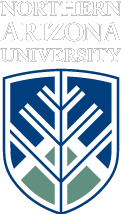 School of Communication			Phone: 928-523-2232PO Box 5619 					Fax: 928-523-1505Flagstaff, AZ 86011-5619Internship Information GuidelinesThank you for your interest in providing one of our students with an internship. Please provide the following information so that we can publish this information in several locations accessible to interested students. Please feel free to respond on this form and send it back to us via email at school.communication@nau.edu. Please copy Norm.Medoff@nau.edu and Kimberly.Mitchell@nau.edu on this email. Organization offering internship: Steve LeVine Entertainment & Public RelationsContact information (name/address/): Kyle Porter / 7819 East Paradise Lane, Scottsdale, AZ 85260When internship is to take place (Fall, Spring, Summer, Ongoing): Type of Internship Offered (Internship Title and Responsibilities): Marketing Internship. Responsibilities include developing strategic marketing plans, purchasing ads, creating email campagns, coordinating the distribution of marketing materials, and preparing presentations.Paid/Unpaid (if paid, please put type of payment e.g. stipend or salary): UnpaidTotal number of hours of work per week: 20-25Total number of weeks (an academic semester for fall or spring is 16 weeks long, for the summer it is 12 weeks long): Spring & fall internships are 16 weeks, summer internships are 12Special skills required (e.g. web design, Excel, Powerpoint, etc.): Proficient with Microsoft Outlook, Word, Excel, and Powerpoint.Please provide any additional information for interested students: Students must have a minimum of a 2.5 GPA (on a 4.0 scale) and be seniors (89 credit hours) in order to qualify for formal internship credit. Students who have not achieved senior status are able to qualify for formal internship credit on a case-by-case basis. Thank for your interest in our students. We look forward to working with you. Norman J. Medoff, Ph.D.			Kimberly MitchellProfessor and Director				Assistant ProfessorInternship Coordinator				Internship CoordinatorSchool of Communication			School of CommunicationCollege of Social and Behavioral Sciences	College of Social and Behavioral SciencesPhone: 928-523-8257				Phone: 928-523-2217